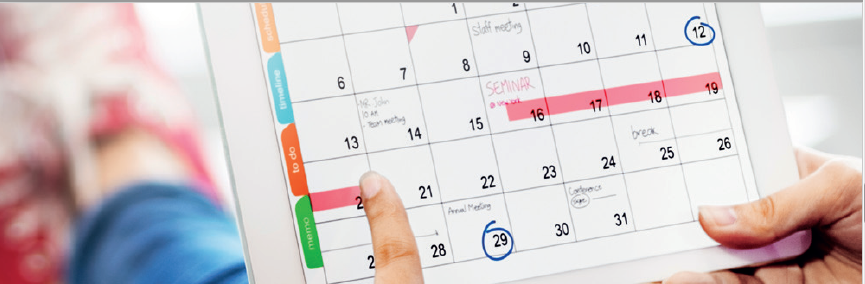 FAMILY FRIENDLY LEAVE CHECKLISTThis checklist has been designed to support both employees and managers to enable them to plan effectively for a period of family friendly leave (maternity leave/adoption leave/shared parental leave). Before Family Friendly LeaveDuring Family Friendly LeaveReturning from Family Friendly Leave#ActionEmployeeManagerCompleted1Notify your manager of your pregnancy/adoption as soon as is reasonably practicable and/or at least by:Maternity Leave - the end of the 15th week before the Expected Week of Childbirth (EWC).Adoption Leave - within seven days of being notified by the adoption agency that an individual has been matched for adoption.Shared Parental Leave - at least eight weeks before the leave is due to start.✔2Discuss and agree how news of the pregnancy/adoption should be communicated to colleagues and key stakeholders.✔✔3If relevant, read the Workplace Health and Safety Tips for Expectant Mothers. Arrange a detailed risk assessment with health & safety where applicable. This should be done first on notification of pregnancy and then at regular intervals (if required, or if concerns are raised) throughout the pregnancy.✔✔4Read the Maternity Leave Policy/Adoption Policy (including Surrogacy)/Shared Parental Leave Policy which provides detailed information regarding the School’s approach, your entitlements and the procedure involved.✔✔5Start to think about how you would like to use your leave entitlement and (if relevant) whether Shared Parental Leave might be something you wish to explore.✔6Arrange a meeting with your HR Adviser to discuss your entitlements and any further questions you may have.✔7Discuss and agree any additional arrangements to be made i.e. antenatal appointments, workload allocation, rest breaks etc.✔✔8For Research Staff: Check the terms and conditions of the funding agreement and consider maternity leave funding/research council funding extensions, and REF implications, if appropriate. Speak to the Research Division where appropriate. ✔✔9Discuss and agree extension to probation, if applicable.✔✔10Discuss and agree plans for leave arrangements i.e. cover during the period of leave and any handover arrangements.✔✔11For Academic Staff: If taking family friendly leave for at least 18 weeks, discuss when to take a period of research leave that you are entitled to; and whether you want the leave to be an automatic interruption to interim/major review timetable.✔✔12Formally notify HR of your intention to take your leave as follows:Maternity Leave - complete the maternity leave notification form. This needs to be submitted along with your MATB1 to your HR Adviser and the Payroll team no later than the end of the 15th week before the expected week of childbirth.Adoption Leave (including Surrogacy) – complete the adoption leave notification form. This needs to be submitted along with the matching certificate to your HR Adviser and the Payroll team within seven days of being notified by the adoption agency that an individual has been matched for adoption. In surrogacy agreements, a copy of the parental order should be provided.Shared Parental leave - complete the correct notice of intention to take shared parental leave form, depending on whether you are the mother or the partner. This should be submitted to your HR Adviser and the Payroll team at least eight weeks before the leave is due to start.✔13Discuss and agree contact arrangements during the period of leave e.g. frequency of contact/method/type of information to be shared. Things such as organisational changes and vacancies should be communicated.✔✔14Put in a diary reminder to make contact during the agreed periods. ✔15Discuss and agree the use of KIT/SPLIT days (optional). ✔✔16Discuss how to use annual leave leading up to and/or following the leave period. The expectation is that most annual leave will be taken during the leave year it is accrued; however, anything not used may be carried forward to the next holiday year. The annual leave calculator may be helpful.✔✔#ActionEmployeeManagerComplete1Maintain the contact you agreed before the leave began. ✔✔2If utilised, ensure that KIT days (10 maximum) or SPLIT days (20 maximum) are used as agreed and arrange payments as they occur by completing the keeping in touch form.✔✔3If the return to work date changes (either earlier or later), make sure you have provided the appropriate notice to your manager and complete the maternity/adoption leave return form. If on shared parental leave, you will need to complete the request to vary or cancel shared parental leave form.✔4Discuss and agree the plans for your return to work, e.g. breastfeedingarrangements and risk assessments (if applicable), re-induction, and office arrangements etc.✔✔5If considering flexible working arrangements when you return to work, allow adequate time to discuss this with your line manager and submit the formal flexible working form, prior to your return.✔6Consider the childcare voucher scheme, if applicable. For more information please visit https://www.gov.uk/help-with-childcare-costs/childcare-vouchers✔7Consider the LSE Nursery as childcare provider.✔7Consider and identify any potential training requirements for your return.✔✔8Confirm your actual return date with your manager, including any annual leave which has been agreed.✔9Arrange a return to work meeting. This can take place towards the end of the maternity leave or on the employee’s return.✔#ActionEmployeeManagerComplete1Read the ‘Return to Work From Family Friendly Leave: Guidance for Managers’.✔2Have a return to work meeting to discuss return.✔✔3Arrange a meeting with your HR Adviser for a return to work meeting (optional).✔4Contact the Pensions team to discuss payment of contributions during any unpaid leave period (optional).✔5Finalise office arrangements for the employee’s return e.g. desk space, phone, computer, access etc.✔6Discuss a re-induction programme including training, updates on new or amended systems of work, and any new members of staff or staff departures.✔✔7Arrange regular meetings to discuss how the return is going.✔✔8Discuss and agree CDR objectives.✔✔9Explore Parents Network.✔10Review flexible working arrangements, if appropriate.✔✔